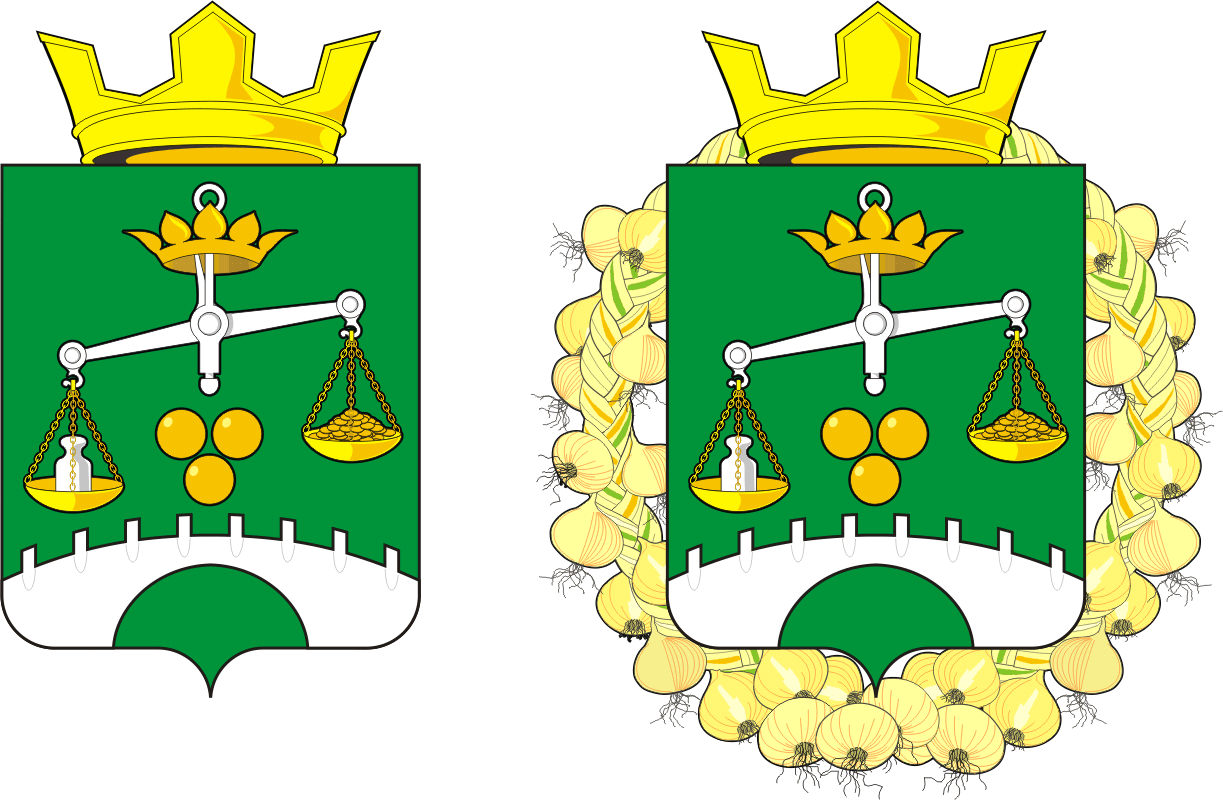 АДМИНИСТРАЦИЯ МУНИЦИПАЛЬНОГО ОБРАЗОВАНИЯСЕЛЬСКОЕ ПОСЕЛЕНИЕ ПЕТРОВСКОГО СЕЛЬСОВЕТА   САРАКТАШСКОГО РАЙОНА ОРЕНБУРГСКОЙ ОБЛАСТИП О С Т А Н О В Л Е Н И Е ___________________________________________________________________________________________________1417.11.11.2022 г   	с. Петровское           	                                  № 92 -пОб утверждении предварительных  итогов социально – экономического развития за 2022 год и прогноза социально-экономического развития администрации  муниципального образования Петровский сельсовет Саракташского района Оренбургской области на период 2023-2025 гг.Руководствуясь статьями 169, 173 Бюджетного Кодекса Российской Федерации, пунктом 17 разделом  ст.3 «Положения о бюджетном процессе в администрации МО Петровский сельсовет Саракташского района Оренбургской области» от 12.03.2019 г. № 1371. Утвердить предварительные  итоги социально – экономического развития за 2022 год 	администрации  муниципального образования Петровский сельсовет Саракташского района Оренбургской области(Приложение 1)2. Утвердить прогноз социально-экономического развития администрации  муниципального образования Петровский  сельсовет Саракташского района Оренбургской области на период 2023-2025 гг.(Приложение 2,3)3.Обнародовать настоящее постановление и разместить на официальном сайте муниципального образования Петровский сельсовет.4. Контроль за исполнением настоящего постановления оставляю за собой.5. Постановление вступает в силу со дня его подписания.Глава муниципального образованияПетровский сельсовет :                      А.А.БарсуковРазослано: прокурору района, финансовый отдел администрации Саракташского района, официальный сайт, в дело.                                                                                                                                                                             Приложение № 1к постановлениюадминистрацииПетровского  сельсоветаот 11.11.2022 г      № 92-пПредварительные итогисоциально- экономического развитияадминистрации муниципального образования Петровский  сельсовет Сарактаского района Оренбургской области за  2022 год.Предварительные итоги социально - экономического развития администрации муниципального образования Петровский сельсовет Саракташского района Оренбургской области за  2022 год.План социально-экономического развития администрации муниципального образования Петровский сельсовет Саракташского района Оренбургской области на 2022 год, направлен на повышение уровня и качества жизни населения через осуществление полномочий по решению вопросов местного значения в соответствии с Федеральным законом от 06.10.2003 № 131-ФЗ « Об общих принципах организации местного самоуправления в РФ», разработан в соответствии с прогнозом социально-экономического развития территории.                                                                                                     Поступление  налогов за  2022 год (тыс. руб.)Приложение № 2                                                                                                                                                                                                              к постановлениюглавы администрацииПетровскийсельсовет№ 92-п от  11.11.2022 г ПРОГНОЗ СОЦИАЛЬНО-ЭКОНОМИЧЕСКОГО РАЗВИТИЯ ТЕРРИТОРИИИ МУНИЦИПАЛЬНОГО ОБРАЗОВАНИЯ ПЕТРОВСКИЙ  СЕЛЬСОВЕТ САРАКТАШКОГО РАЙОНА ОРЕНБУРГСКОЙ ОБЛАСТИ НА 2023-2025 ГОДЫПриложение № 3                                                                                                                        к постановлению главы  МО                                                                                                                        Петровский  сельсовет                                                                                                                        от 11.11. 2022  г № 92 -пПояснительная запискак прогнозу социально-экономического развитияМО Петровский  сельсоветСаракташского района Оренбургской области на период 2023 – 2025 годыДемографическая ситуация.Демографическая ситуация в МО Петровский сельсовет характеризуется небольшим повышением численности населения.   По данным переписи 2020 года численность населения, проживающего на территории Петровской сельской администрации, составила 1095 человек.  На 01.01.2023 года численность населения с учетом территориальных изменений должна составить 1100 человек, к концу 2023 года при сохранении динамики движения населения ожидается 1150 чел.                                  Промышленность, транспорт.		В Петровском сельском поселении промышленных предприятий в настоящее время нет. В ближайшие годы открытие какого-либо промышленного производства пока не прогнозируется. Нет  также и транспортных предприятий.    Сельское хозяйство.В настоящее время на территории  Петровского сельсовета зарегистрированы 3 субъекта: СПК «Петровский», КФХ А.А.Курносов , ООО «Тихий Плес»	На территории МО Петровский сельсовет зарегистрированы 284 личных подсобных хозяйств граждан.                      Занятость. Трудовые ресурсы. Уровень доходов.В связи с недостаточно высоким уровнем оплаты труда, характерным для экономики МО Петровский сельсовет, как и всего Саракташского района, а также превышением предложения рабочей силы над спросом, часть лиц трудоспособного возраста, обладающих определенным опытом и профессионализмом и в которых нуждается экономика населенного пункта, выезжает на постоянную или сезонную работу на Север, в другие места России и Оренбуржья.  И пока труд работника не будет оценен должным образом такая ситуация будет сохраняться. Довольно существенная часть жителей трудоспособного возраста, нигде официально не трудоустроена, занимается только личными подсобными хозяйствами. Выращенные овощи, фрукты, произведенное мясо, молоко, яйца, шерсть и другая сельскохозяйственная продукция реализуются и идут на собственное потребление, что в основном обеспечивает их доход. Выход на пенсию относительно малочисленного поколения родившихся в годы войны и вхождение в трудоспособный возраст поколения, родившегося в 80-е годы прошедшего столетия, явилось причиной увеличения численности поколения трудоспособного возраста. Доля населения трудоспособного возраста в общей численности за последние три года. Прогнозируется дальнейшее снижение численности населения с денежными доходами ниже прожиточного минимума, хотя доля данной категории по - прежнему еще довольно высока. Задачи, стоящие перед администрацией Петровского  сельского поселения,  организациями и учреждениями на 2023 год будут направлены на выполнение мероприятий, включенных в Программу социально-экономического развития Саракташского  района на 2023 год, обеспечение темпов роста сельскохозяйственного производства, розничного товарооборота, реконструкцию  автодорог. Также будут приняты меры по увеличению доходной базы бюджета поселения за счет рационального и эффективного использования  муниципальной собственности,  целевого использования бюджетных средств, предусмотренных бюджетом поселения на 2023 год.                                       Дорожное хозяйство.		Дорогу от трассы Оренбург – Орск  до сел Петровского сельсовета обслуживает ДРСУ Саракташкого района.  С районным центром села Петровского сельсовета связаны  песчанно-гравийной автомобильной дорогой протяженностью 25 км, от с. Петровское до села Андреевка  протяженностью 12км. Объем финансирования содержания дорог недостаточен, что приводит к интенсивному износу имеющихся дорог и мостов. В 2020 году произведен ремонт дорожного покрытия в с.Петровское по ул.Советская с привлечением населения и организаций ( участие сельсовета в инициативном бюджетировании). В 2022 году в зимнее время проводилась регулярная очистка дорог по селам от снега. В селах муниципального образования проводится частичная отсыпка дороги. Все указанные работы были произведены при минимальном привлечении бюджетных средствТоргово-бытовое обслуживание.		В МО Петровский сельсовет 6 торговых точек, из них все  частные предприниматели. По основным видам товаров повседневного спроса население удовлетворено. 		   Связь и телекоммуникации.		В селах Петровского сельсовета имеется АТС, обслуживается 100 абонентов.Население смотрит  программы центрального цифрового телевидения (ОРТ, РТР, НТВ, СТС, Звезда и др.)  Растет количество пользователей спутникового телевидения.                         Рынок труда и уровень жизни населения.Численность трудоспособного населения на 2022 год - 545 человек. безработных 367 человек, из них зарегистрированных в центре занятости - 1 человека.                                            Жилищный фондНа 01.01.2022 на территории Петровского сельсовета число частных домовладений составит 413. На конец 2022   число домовладений составляет 413 , в муниципальной собственности  жилых домов нет.                                            Социальная сфера.Социальная сфера на территории МО Петровский сельсовет представлена:- здравоохранение;- образование;- культура-досуговой деятельности.Социальная поддержка населенияВ целях осуществления социальной поддержки семей, детей, граждан пожилого возраста, инвалидов и граждан, оказавшихся в трудной жизненной ситуации, основные действия направлены на помощь в сборе документации на предоставление материальной помощи 20 гражданам.Работа с семьями  направлена на формирование здорового образа жизни и профилактику алкоголизма, трудоустройства родителей и занятость детей в весенне-летний период; Ежегодно проводятся мероприятия  посвященные дню пожилого человека, дню инвалидов.                                             Здравоохранение.В МО Петровский сельсовет функционируют два фельдшерско-акушерских пункта, где работают 7 единиц медицинского персонала.                                          Образование.На территории  МО Петровский  сельсовет  имеется:МОБУ « Петровская средняя общеобразовательная школаМДОБУ « Петровский детский сад »;                          Культурно - досуговая деятельность. В сфере культуры на территории сельсовета работают: Петровский сельский Дом культуры, расположенный в с. Петровское на 260 мест с тремя работниками культуры и Андреевский  клуб, расположенный в с. Андреевка с двумя работниками, вместимостью 100 мест.В с.Петровское имеется модельная библиотека ,количество работников 2 человека. В с.Андреевка в библиотеке работает 1 библиотекарь.       В прогнозируемом периоде основными приоритетами культурной политики по-прежнему останутся обеспечение единства культурного пространства и доступности культурных ценностей широким слоям населения, сохранение культурного наследия и развитие культурного потенциала  поселения .                                              Правопорядок.	       В	 МО Петровский  сельсовет есть трудности с правопорядком (пьянство, мелкое воровство, кражи металлолома). Участковый инспектор является единственным представителем правоохранительных органов, который обеспечивает общественную безопасность на обслуживаемом административном участке, состоящем из двух сел одного сельсовета, которые находятся на расстоянии 2 от районного отдела милиции. Работа с семьями  направлена на формирование здорового образа жизни и профилактику алкоголизма, трудоустройства родителей и занятость детей в весенне-летний период; Ежегодно проводятся мероприятия  посвященные дню пожилого человека, дню инвалидов. Финансы.  Собственные доходы бюджета на 2023 год предусмотрены в сумме 2164,0 тыс. рублей. По сравнению с 2022 годом  уменьшение  собственных доходов на 200,0 тыс. рублей. На 2024 и 2025 год прогнозируются соответственно в сумме 2 252,0  и 2 366,0 тыс. рублей .Норматив отчислений в бюджет поселений налога на доходы физических лиц – 15,0 процентов.Налог на доходы физических лиц в бюджет поселения на 2023 год предусмотрен в сумме    405,0 тыс. рублей, на 2024 год налог прогнозируется в сумме 560,0 тыс. рублей, с ростом к прогнозу 2023 года на 38 процентов, на  2025 гг.  –   609,0 тыс. рублей, на 9 процентов больше прогноза на 2024 годаВ доходах бюджета поселения платежи от налога на имущество физических лиц, на 2023 год прогнозируются в сумме 115,0                                                                                                                                              тыс. рублей,    меньше  на 101,0 тыс. рублей чем в 2022 году, на 2024 и 2025 годы – 115,00 тыс.руб.В доходах бюджета поселения платежи от земельного налога, на 2023 год прогнозируются в сумме 668,0 тыс. рублей,                                                                                                                                                        это  больше  чем планировались в 2022 году на 127,0 тыс. руб. ,  на 2024 – 627,0 тыс.руб., и 202 гг. – 609,0 тыс.рубМуниципальная служба и местное самоуправлениеВ органы местного самоуправления за 10 месяцев 2022 года  по различным вопросам обратились 38 граждан. Принято 32  постановления, 22 распоряжения по вопросам финансово-хозяйственной деятельности, состоялись 8 заседаний совета депутатов, на которых принято 30 решений по вопросам местного значения, выдано 12 предписаний гражданам за нарушение правил благоустройства и пожарной безопасности, нотариальные действия осуществлялись в отношении 23 граждан, активно работает Совет ветеранов                                               Раздел 2.   Основные проблемы социально-экономического развития 
 МО Петровский сельсоветАнализ социально-экономической ситуации, сложившейся в МО Петровский сельсовет в конце 2022 года, позволяет сделать вывод о наличии ряда проблем его социально-экономического развития. К ним относятся:1. недостаточный уровень развития экономики, узость рынка труда обусловливают высокий уровень безработицы и низкие доходы населения; 2. неудовлетворительное состояние объектов производственной инфраструктуры - дорожной сети, системы  водоснабжения, их недостаточная степень надежности; 3. недостаточный уровень финансовой обеспеченности; 4. низкая доля собственных доходов бюджета сельсовета.       Раздел 3.                 Резервы социально-экономического развития  Основной целью социально-экономического развития МО Петровский сельсовет являются создание условий, обеспечивающих повышение уровня жизни населения, поступление бюджетных доходов в объемах, покрывающих основную часть расходов муниципального образования, решение социальных проблем.Достижение поставленных целей требует решения следующих задач:- развитие малого предпринимательства; - развития платных услуг населению;  - решение проблемы обеспечения населения социальным и доступным жильем; - улучшение состояния здоровья сельского населения за счет доступности и качества первичной медико-санитарной помощи; - повышение образовательного уровня, приведение качества образования в соответствие с современными требованиями; - повышение уровня социальной сферы и инженерной инфраструктуры;              Пути решения проблем муниципального образования    Петровский  сельсовет                           Развитие сельского хозяйстваОсновной целью развития сельского хозяйства в сельском поселении является поднятие уровня жизни, реальных доходов сельского населения и сокращения безработицы с созданием новых рабочих мест. Рост сельскохозяйственного производства должен быть обеспечен путем увеличения объемов производства сельхозпродукции. Наращивание производственно-ресурсного потенциала, в сельском хозяйстве возможно за счет кредитования личных подсобных хозяйств. Повысить производительность сельскохозяйственного труда с увеличением урожайности сельскохозяйственных культур.                                                            Развитие жилищного строительстваВ целях улучшения жилищных условий сельских граждан, не обладающих достаточными собственными накоплениями, предусматривается создание механизмов, способствующих привлечению внебюджетных средств в жилищное строительство в сельской местности; формирование условий для расширения доступности улучшения жилищных условий сельских граждан с невысокими денежными доходами за счет федеральных и областных программ «Доступное жилье», «Сельский дом», «Молодая семья», «Молодой специалист» и др.                          Развитие культурно-досуговой деятельностиЦелью раздела является сохранение и развитие культурного потенциала и наследия МО Петровский сельсовет, улучшение условий доступа различных групп сельского населения к культурным ценностям и информационным ресурсам, активизация его культурной деятельности. В области развития сельских Домов Культуры предусматривается: улучшение их социального положения специалистов отрасли культуры, повышение профессиональной квалификации; возрождение и развитие традиционных форм самодеятельного и художественного творчества, народных промыслов, ремесел, приобщение сельской молодежи к традициям народной культуры, выявление и поддержка индивидуальных талантов и дарований; сохранение историко-культурного наследия, национальных, местных обычаев, традиций, обрядов, фольклора; обеспечение сохранности книжного фонда сельской библиотеки:пополнение фонда библиотеки книгами и периодическими изданиями. Предусмотреть обновление материально-технической базы сельских домов культуры сел Петровское и Андреевка.  Реализация мероприятий позволит расширить культурно - досуговую деятельность в МО Петровский сельсовет и приобщить сельское население к культурно-историческому и природному наследию.                         Развитие торгового и бытового обслуживанияЦелью является формирование сферы торговли и услуг в МО Петровский сельсовет гарантирующей последовательное повышение уровня обслуживания и рост благосостояния сельских жителей, обеспечение возможностей приобретения товаров и услуг по месту жительства. 
При более низкой платежеспособности населения в сельской местности цены на промышленные товары выше городских. Реальной альтернативой системе потребительского союза становится малое предпринимательство, где предстоит работа по развитию закупочно-сбытовой системе. Обеспечение занятости в личных подсобных хозяйствах; развитие кредитной и потребительской кооперации.                                                  Развитие связиОсновной целью развития сети связи МО Петровский сельсовет является обеспечение потребностей сельского населения, учреждений социальной сферы, предприятий, передача данных и информационных услуг. Усовершествование спутниковой, телефонной, сотовой и радио связи должны улучшить условия жизнедеятельности сельского населения, повысит уровень комфортности сельского быта.                            Совершенствование автомобильных дорогМероприятия по совершенствованию автомобильных дорог, мостов в МО Петровский  сельсовет предусматривают: совершенствование автомобильных дорог, мостов в МО Петровский сельсовет, что обеспечит: увеличение надежности функционирования дорог и увеличение транспортной доступности; улучшение транспортно-эксплутационных показателей дорожной сети; повышение безопасности дорожного движения на автомобильных дорогах; снижение эксплутационных затрат пользователей автомобильных дорог. Привести в нормативное состояние внутрипоселковые дороги.        Основные элементы механизма реализации среднесрочного плана         социально-экономического развития МО Петровский сельсоветИсполнителем являются Администрация МО Петровский сельсовет Администрация Саракташкого района, региональные министерства и ведомства участвуют в реализации намеченных мероприятий в пределах своей компетенции и полномочий; рассматривают представляемые администрацией МО Петровский сельсовет предложения по оказанию финансовой поддержки за счет средств районного и областного бюджета, а также правовой и организационной поддержки. Отбор исполнителей для реализации инвестиционных проектов осуществляется на конкурсной основе. Включение объектов в инвестиционную программу муниципального образования, муниципального района и областную инвестиционную программу производится в соответствии с правовыми актами муниципального образования, Саракташского района и Оренбургской области. Закупки продукции производственно-технического назначения, товаров народного потребления, определение исполнителей работ и услуг осуществляются в соответствии с действующим законодательством путем проведения конкурсных торгов. Заявки на реализацию на территории МО Петровский сельсовет конкретных объектов и мероприятий в рамках приоритетных национальных проектов направляются в Министерства сельского хозяйства Оренбургской области, Министерство строительства и жилищно-коммунального хозяйства Оренбургской области, Министерство здравоохранения Оренбургской области и Министерство образования и науки Оренбургской области для принятия решений по существу. Кредитные, ипотечные, строительные и иные организации всех форм собственности принимают участие в реализации намеченных мероприятий в соответствии с установленным порядком их деятельности.             В результате реализации намеченных мероприятий ожидается:                                                В сфере экономики:Увеличение поголовья скота, его продуктивности и производства продукции животноводства.  Увеличение урожайности сельскохозяйственных культур и их валового сбора.В социальной сфере:1.Расширение рынка труда, повышение уровня занятости населения МО Петровский  сельсовет на основе сохранения и создания новых рабочих мест, трудовая занятость населения повысится за счет развития  сельского хозяйства на 10 -18 новых рабочих мест. 2.Повышение качества медицинских и амбулаторных услуг, доведение охвата населения диспансеризацией до 100%. Общая заболеваемость снизится на 41,9 %. 3.Улучшение качества образования. 4.Обеспечение снижения уровня преступности среди несовершеннолетних на 85 процентов. 5.Увеличение роста реальных доходов населения в течение пяти лет в 2,5 раза и превышение величины прожиточного минимума.        Раздел 11. Контроль за ходом реализации намеченных мероприятийСистема управления и контроля исполнения основана на регулярном представлении исполнителями намеченных мероприятий, информации о ходе исполнения мероприятий и отчетов о расходе бюджетных средств, их рассмотрении Собранием граждан МО Петровский сельсовет, Советом депутатов, постоянными комиссиями по экономике  социальному развитию при Совете депутатов. При этом в обязанности собрания граждан  входит: осуществление контроля заходом  исполнения намеченных мероприятий; ведение мониторинга реализации мероприятий; совместно с исполнителями мероприятий готовит ежегодно в установленном порядке предложения по уточнению перечня намеченных мероприятий на очередной финансовый год, уточняют затраты по намеченным мероприятиям, а также механизм их реализации;дает оценку эффективности реализации намеченных мероприятий администрации МО Петровский сельсовет.                        Администрация МО Петровский сельсовет:несет ответственность за подготовку и реализацию мероприятий в целом; готовит ежегодно доклад о ходе реализации и представляет Собранию граждан и Администрации Саракташского района отчет; осуществляет ведение ежеквартальной отчетности по реализации намеченных мероприятий; совместно с исполнителями мероприятий готовит ежегодно в установленном порядке предложения по уточнению перечня программных мероприятий на очередной финансовый год, уточняют затраты по программным мероприятиям, а также механизм их реализации; осуществляет отбор на конкурсной основе исполнителей работ и услуг, а также поставщиков продукции по каждому намеченному мероприятию; согласовывает с основными заинтересованными лицами возможные сроки выполнения мероприятий, объемы и источники финансирования;   Ход и исполнение мероприятий регулярно заслушивается на заседаниях Совета депутатов МО Петровский сельсовет.Наименование доходаУтверждено на годПоступилоза 10 мес.Исполнено в % к годуОжидаемые поступления за годВ % к плану на год1.Налог на доходы физических лиц558,0398,071,3558,01002.Налоги на товары, работы, услуги, реализуемые на территории поселения734,00708,196,5734,01003.Налог на имущество физических лиц216,050,823,5216,01004.Земельный налог541,00224,141,4541,01005. Единый сельхозналог 80,0  45,156,480,01006. Государственная пошлина (нотариус)03,703,707. Доходы от сдачи в аренду имущества находящегося в мун. собственности200,0   00200,01008.Прочие неналоговые доходы232,9357,2153,4357,2153,4ИТОГО собственныедоходы2561,91787,069,82561,91009.Дотации на выравнивание бюджетной обеспеченности4283,83770,488,04283,810010.Субсидии823,0828,999,9828,999,911.Субвенции104,8 93,8 89,5104,810012.  Иные межбюджетные трансферты359,5359,5100359,5100Итого безвозмездные поступления5571,15046,790,65571,1100Всего8133,06833,784,08133,0100№№ппПОКАЗАТЕЛИЕдиницыизмеренияОтчет2017Отчет2018Отчет2019Отчет2020Отчет2021ПрогнозПрогнозПрогнозПрогнозПрогноз№№ппПОКАЗАТЕЛИЕдиницыизмеренияОтчет2017Отчет2018Отчет201920222023202420252025№№ппПОКАЗАТЕЛИЕдиницыизмеренияОтчет2017Отчет2018Отчет2019  1.Демографическиепоказатели:-количество сел     шт.2222222222-численность населения постоянного             тыс. чел1511151315171517109510951095109510951095-число домовладений     шт.510512512514413413413413413413-численностьрождаемостичисло родившихся на 4254445555-численностьсмертностичисло умерших147172220221111-коэффициент естественного приростанаселениячел. -4,6-3,30-7,9-11,86-86,29-16,293,333,23,23,22.Сельское хозяйство:Численность скота у населения,            в том числе:            гол.409369320350240240240240240240КРС из нихгол270250225240120120120120120120-коровы             гол180150130140606060606060-свиньи             гол75706570707070707070-козы             гол2414410101010101010-овцы             гол40352630404040404040птицагол1100115012001250125013001300130014001400-сельхозпредприятия, находящиеся на нашейтерритории (руководитель» СПК»Петровский»Директор – Курносов А.Б.-основные культурыПшеницаЯчменьПодсолнечниккукурузаПшеницаЯчменьПодсолнечниккукурузаПшеницаЯчменьПодсолнечниккукурузаПшеницаЯчменьПодсолнечниккукурузаПшеницаЯчменьПодсолнечниккукурузаПшеницаЯчменьПодсолнечниккукурузаПшеницаЯчменьПодсолнечниккукурузаПшеницаЯчменьПодсолнечниккукуруза-численность работников предприятия                         чел.              65656768686868687070-посевные площади,тыс.га га0,4400,4400,4400,4400,440,4400,4400,4400,4400,440-численность скотав том числе: КРС120035012003501230350123540070569812404001240420124042013004501300450свиньи---------лошади10121215777777-сельхозпредприятия, находящиеся на нашейтерритории (руководительКФХ Курносов А.А.численность работников предприятияЧел33335588-посевные площади,тыс.гага0,4280,4280,4280,4280,4280,4280,4280,428-численность скотав том числе: КРС18182020202020202020202025252525Свиньи--46666666лошади----------сельхозпредприятия, находящиеся на нашейтерритории (руководительООО «Тихий Плес» директор В.А.Булдаковчисленность работников предприятияЧел.3333333333посевные площади,тыс.гага0,4650,4650,4650,4650,4650,4650,4650,465    0,465     0,465 Транспорт:-протяженность дорог (поселковые)                             км13,413,413,413,413,413,413,413,413,413,4-дороги общего пользования             км13,413,413,413,413,413,413,413,413,413,4-расстояние до районного центра             км25252525252525252525-численность автомобилей у населения:шт200250350370380380380380385385Связь:-колличество телефонных аппаратов, фиксированной связишт170170160150100100100100100100-количество почтовых ящиковшт400400420425413413413413413413-наличие персональных компьютеров, в том числе подключенных к сети интернетшт(население) +  (почта, школы, с/с)200(население) + (почта, школы, с/с)250(население) + (почта, школы,с/с)350(население) +  (почта, школы,с/с,библиотек)350(население) +  (почта, школы,с/с,библиотек)370(население) + (почта, школы,с/сБиблиотеки370(население) + (почта, школы,с/сБиблиотеки370(население) + (почта, школы,с/сБиблиотеки370(население) +  (почта, школы,с/сБиблиотеки375(население) +  (почта, школы,с/сБиблиотеки3754Строительство:-отремонтировано дорог              км1111111111-отремонтировано водопроводов              км1111001111-отремонтировано отоплениядействдействдействдействдействдействдействдействдействдейств5.Рынок товаров и услуг:-количество магазинов и иных торговых точек на нашей территориишт66666666666Инвестиции:-использование денежных средств:----------строительство школруб----------строительство клубовруб----------транспортруб----------связьруб----------сельское хозяйстворуб----------иные объекты-----------строительство магазинов---------Переселение граждан из ветхого жилья:        кол.--------выделение квартир детям-сиротамкол----------ремонт жилья участникам ВОВКол.руб--           -  --------строительство жилья жителями по программе: «Сельский дом»           кол7Финансы:Доходы, в том числе:6 058653,597550465,196060799,668640512,586954410,096833698,217352200,007025500,007180400,007180400,00Налоговые и не налоговые доходыруб.2054858,382534730,461811789,663485862,142811110,091786964,112164000,002252000,002326000,002326000,00в т.ч.Налог на доходы физических лиц570387,18660951,82542107,50695660,83568109,39398037,40406000,00561000,00610000,00610000,00Налоги на товары, работы, услуги, реализуемые на территории поселения (акцизы)479770,86580031,32558875,85624625,94718667,31708095,74775000,00814000,00852000,00852000,00Налог на имущество физических лиц38464,7436681,03110645,69104736,70120516,5950764,68115 000,00115000,00115000,00115000,00Земельный налог894100,22920820,89353132,41923480,18681935,75224120,75668000,00627000,00609000,00609000,00Государственная пошлина (нотариус)0,001770,002300,00200,00500,003700,000000Единый сельхозяйственный налог512,50218545,00209560,6399478,31247914,0045129,50100000,00105000,00110000,00110000,00Доходы от сдачи в аренду имущества находящегося в мун. собственности0,000,000,00430237,17430237,170,000,000,000,000,00Прочие неналоговые доходы71622,88115930,4035167,58607443,0143229,88357116,03100000,0030000,0030000,0030000,00Итого собственные доходы2054858,382534730,461811789,663485862,142811110,091786964,12164000,002252000,002326000,002326000,00Прочие безвозмездные поступления в бюджеты поселений647695,21528866,73253000,00129966,4435000,00822940,00,000,000,000,00Субвенции 75500,0087284,0089900,0099684,00102000,0093839,10128500,00134500,00139400,00139400,00Дотации 3280600,004399584,003330100,004339400,003306600,003770445,004563700,004639000,004715000,004715000,00Прочие межбюджетные трансферты0,000,00576010,00585600,00699700,00359510,00496000,000,000,000,00Итого безвозмездные поступления 4003795,215015734,734249010,005154650,444143300,005046734,105188200,004773500,004854400,004854400,00РасходыРуб.5 816668,847 160575,486 884074,448815494,677380712,036495098,477352200,007025500,007180400,007180400,00Общегосударственные вопросы2603562,302787842,492543194,863354408,723324274,152913355,593114200,003064956,003100844,003100844,00Национальная оборона  (мобилизационная и вневойсковая подготовка)67900,0083284,0064397,34122016,00102000,0093839,10128500,00134500,00139400,00139400,00Национальная безопасность и правоохранительная деятельность В т.ч.75284,00135266,00177833,40122016,00122192,00101840,00124200,00124200,00124200,00124200,00       Органы юстиции7600,004000,000,000,000,000,000,000,000,000,00       Обеспечение пожарной безопасности67684,00129016,00175583,40122016,00122192,00101840,00122200,00122200,00122200,00122200,00       Другие вопросы в области национальной безопасности и правоохранительной деятельности 0,000,000,000,000,000,00  2000,002000,002000,002000,00Национальная экономика (дорожное хозяйство)544021,53594641,50641987,811405740,90583901,17515911,01857700,00814000,00852000,00852000,00Другие вопросы в области национальной экономики ( расходы на мероприятия в области строительства, архитектуры и градостроительства)0,000,000,000,000,000,000,000,000,000,00Жилищно-коммунальное хозяйство (благоустройство)302515,54466811,301278510,22640627,62208526,231473733,310,000,0040000,0040000,00Образование 12200,000,000,000,000,000,000,000,000,000,00Культура, кинематография, средства массовой информации (культура)2211185,473092730,192178684,813193017,432950909,251368700,363087600,002847844,002923956,002923956,00Социальная политика (социальное обеспечение населения)0,000,000,000,0088909,2327719,1040000,0040000,000,000,008Труд и занятость:-численность, занятых в сельском хозяйстве                 чел68687374743939393939-предприятия государственной и муниципальной форм собственности (школы,Фапы,почты,СДК,сельсовет)Чел.118116112120676767676767- другие организации----------индивидуальные хозяйства-лица в трудоспособном возрасте         чел650853847857545545545545545545-лица не занятые трудовой деятельностью и учебой            чел861853847857367367367367367367-численность  безработных на нашей территории,зарегистрированных в центре занятости             чел33211111119Развитие социальной сферы:Численность детей в дошкольных учреждениях             чел65656565565765656565-количество мест (по проекту)90909090909090909090Численность учащихся:-общеобразовательных школ180168175176135135178178178178Количество ФАПов:2222222222-количество посещений1500160017001800190020002000200020002000Количество амбулаторий:----------количество мест----------количество посещений---------Обеспеченность:-врачами----------средним мед.персоналом777777777Количество клубовшт222222222Количество библиотекшт2222222222Численность пенсионеров         чел65066067068030030030030030030010ОХРАНА ОКРУЖАЮЩЕЙ СРЕДЫ:-наличие водопроводаКол-во сел--------протяженность водопровода               км-------